                                Английский язык 4 курс                                     Урок 29Тема урока: Страдательный залог (Passive Voice)-Revision(повторение)Количество часов:2Справочный материал: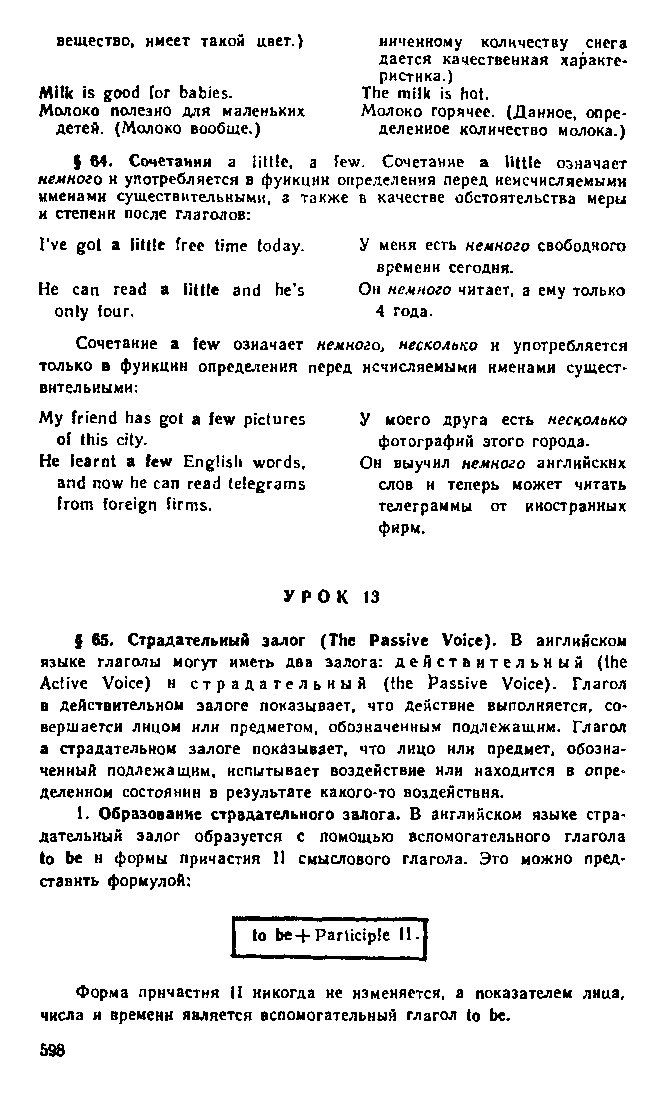 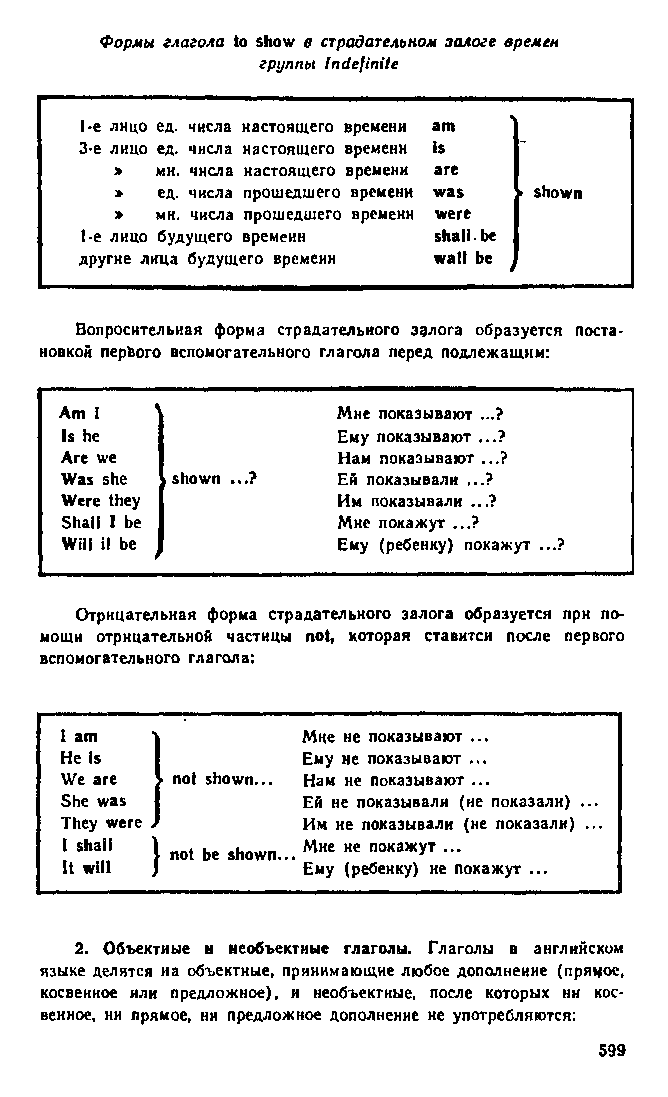 1) Перевести предложения:1. Мне часто рассказывают эту историю.2. Ему вчера дали эту книгу.3. Ей завтра пришлют письмо.4.Моему другу показали эту картину 2 дня назад.5. Ему не скажут правду.6. Этой девочке всегда дарят книги.2) Чтение текста «My hobby»: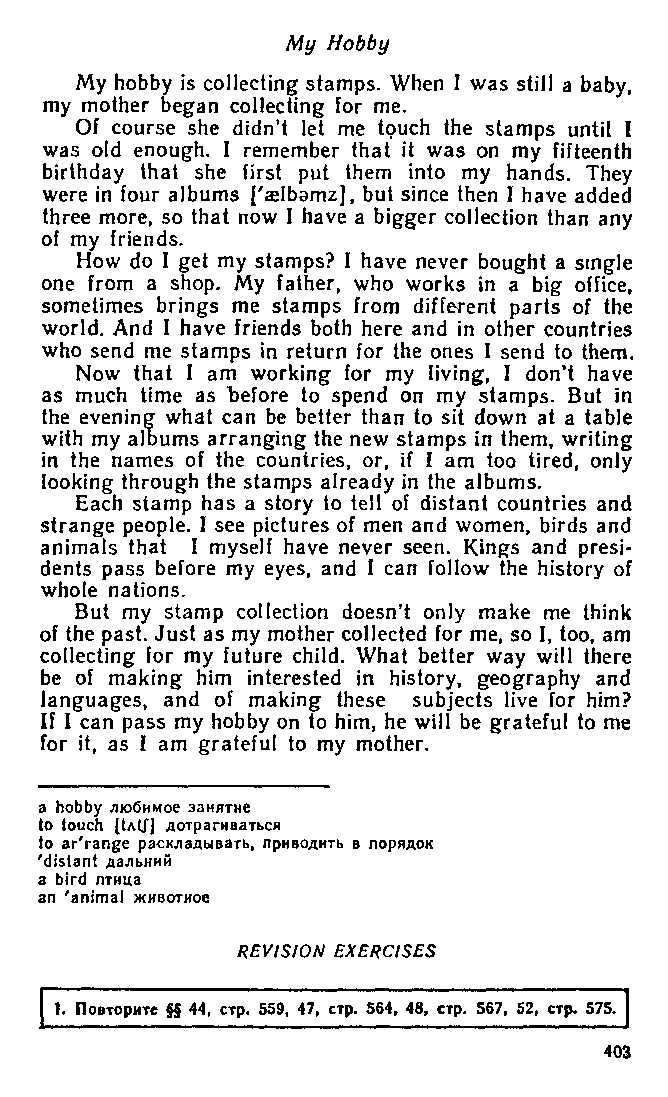 3) Составьте вопросы по тексту и ответьте на них.4) Домашнее задание: упр.3,4: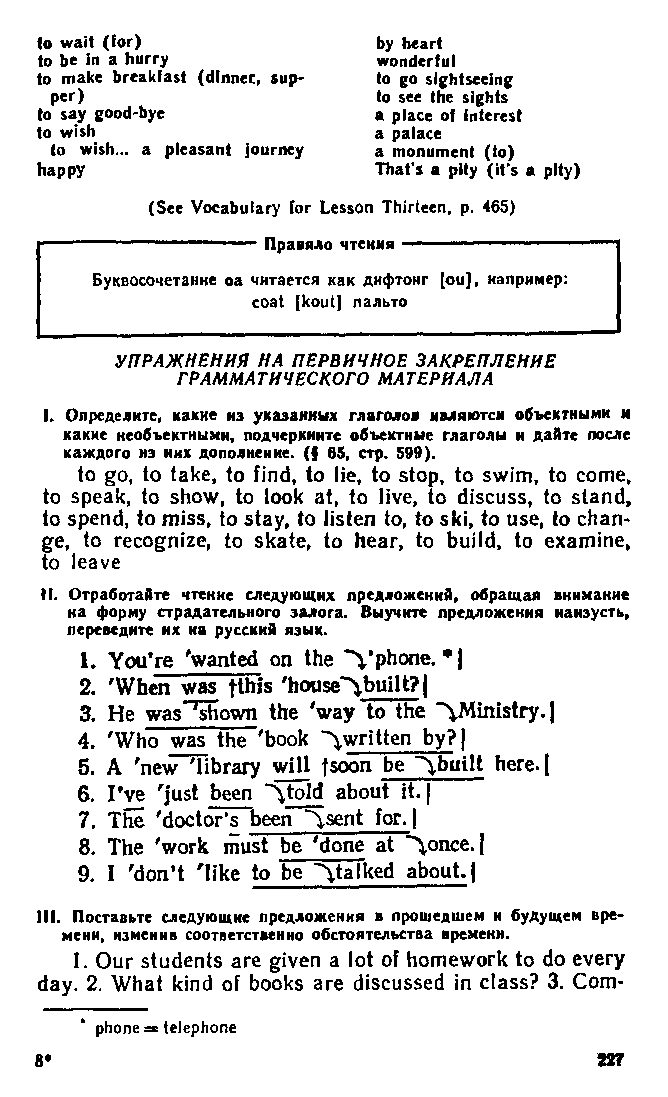 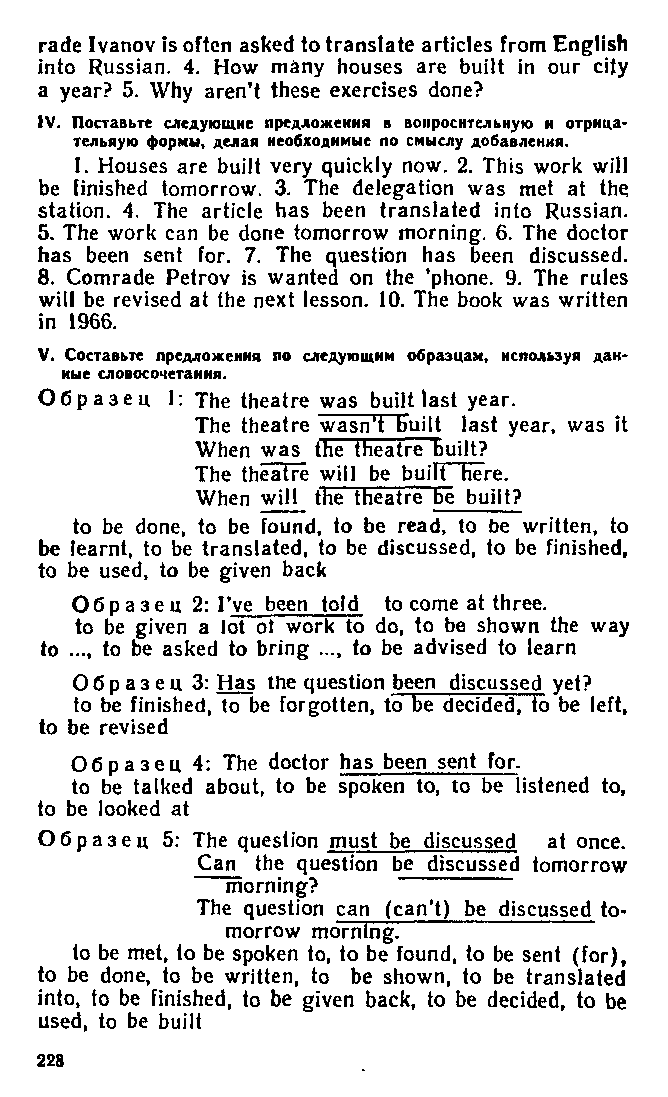 5) Рекомендация: Выполните упражнения по изученной теме в учебнике Голицинского.                                                  Урок 30Тема урока: Степени сравнения прилагательных-Revision(повторение)Количество часов:2Справочный материал: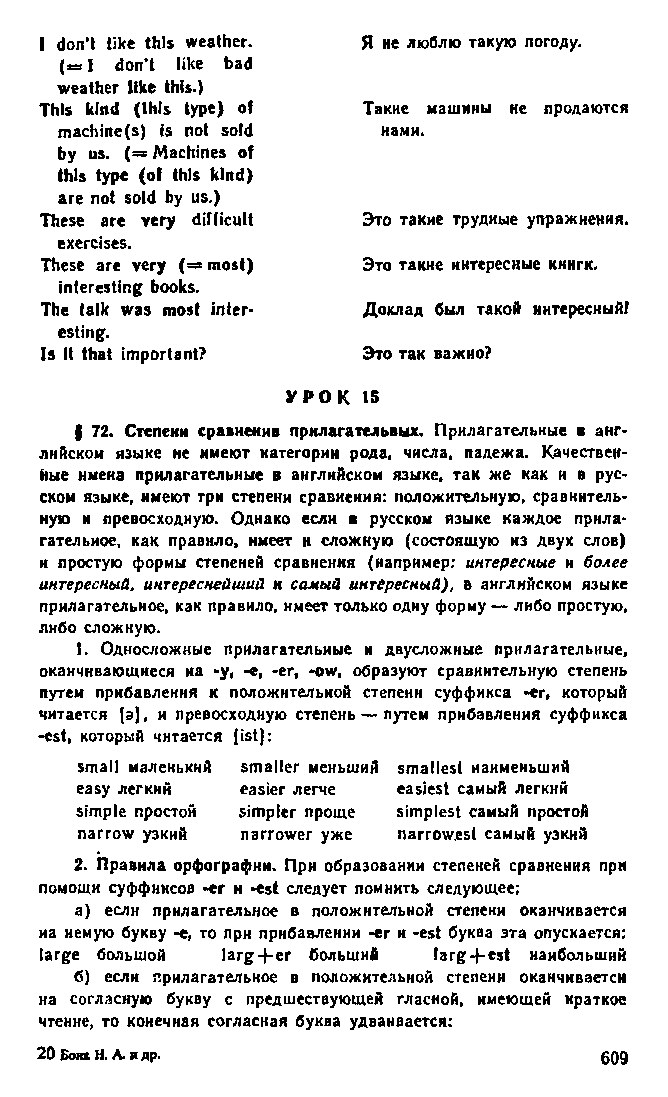 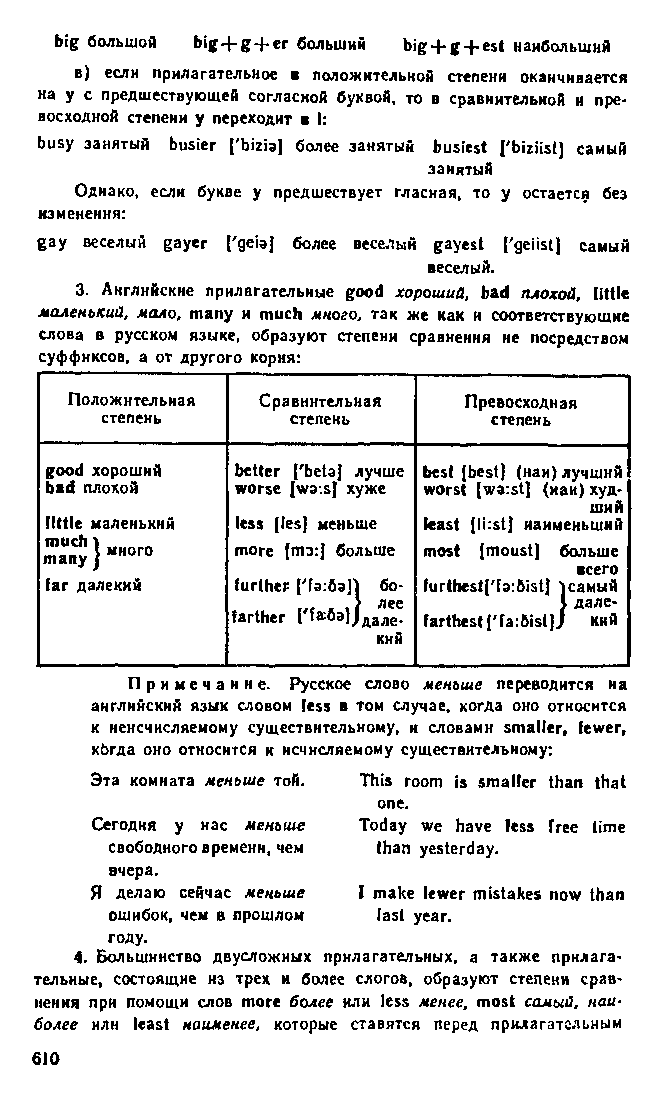 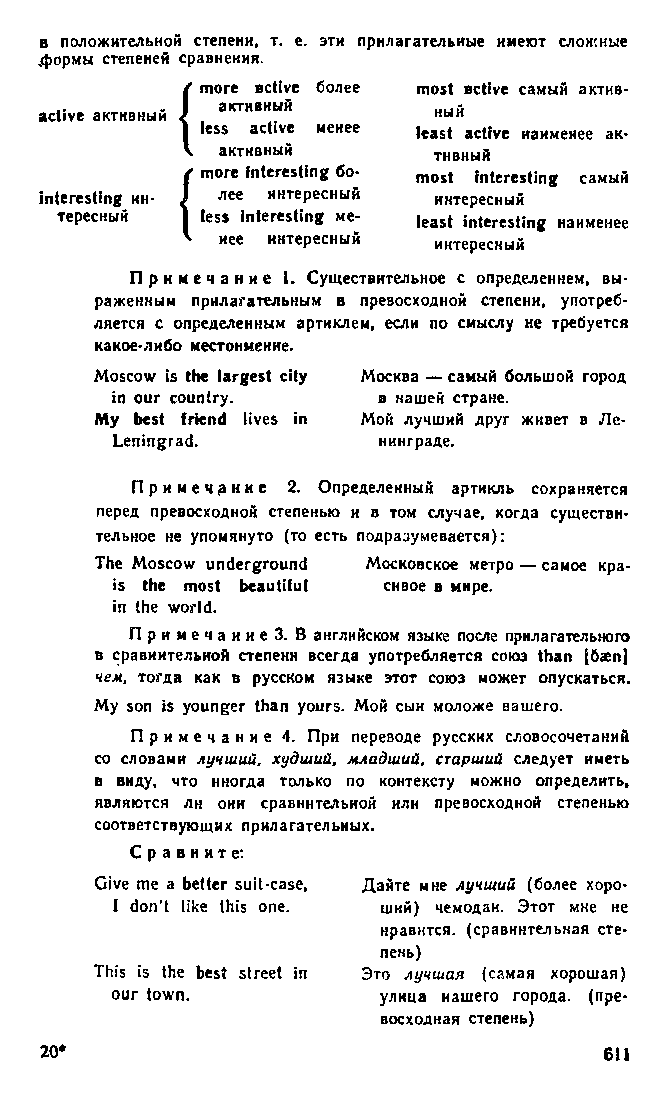 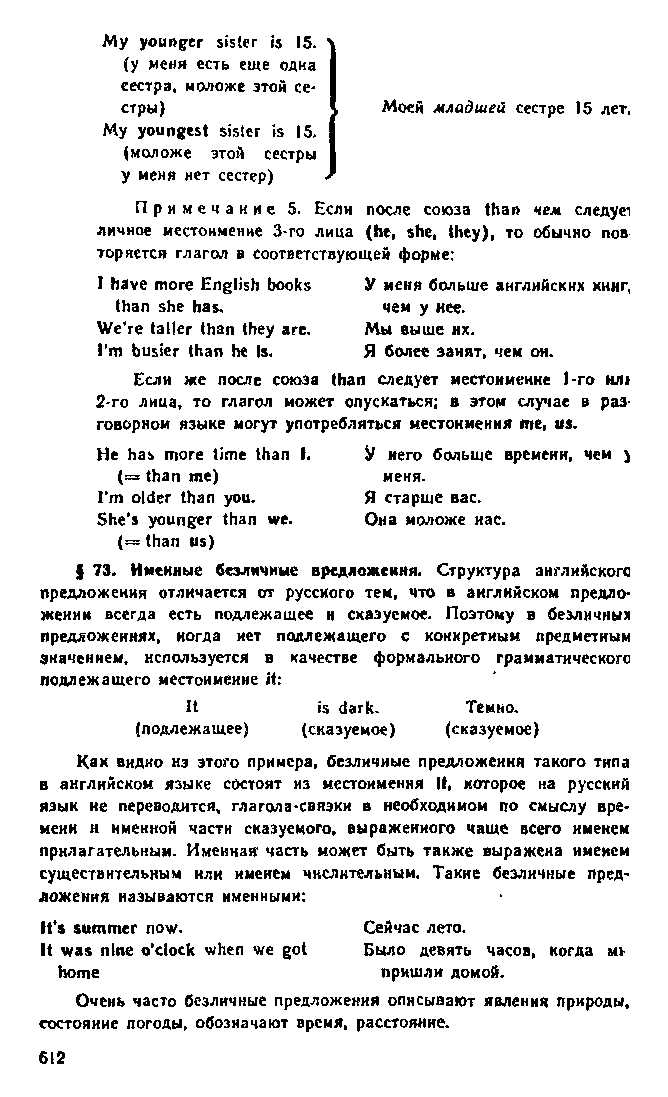 1) Выполнить упр.1,2.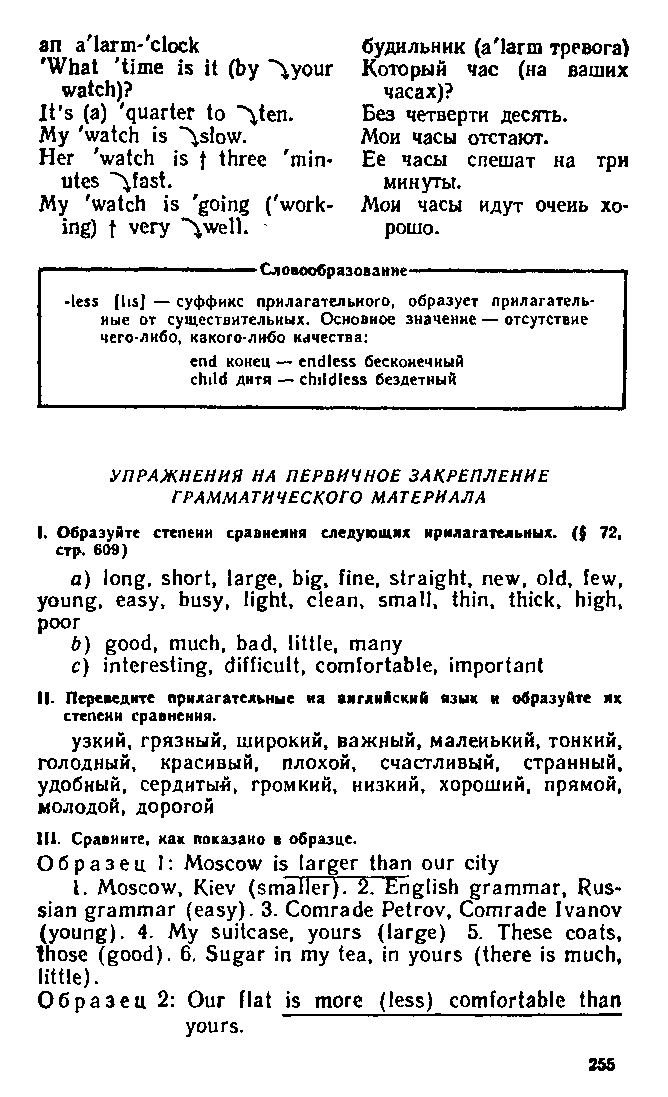 2) Чтение текста «Shopping»: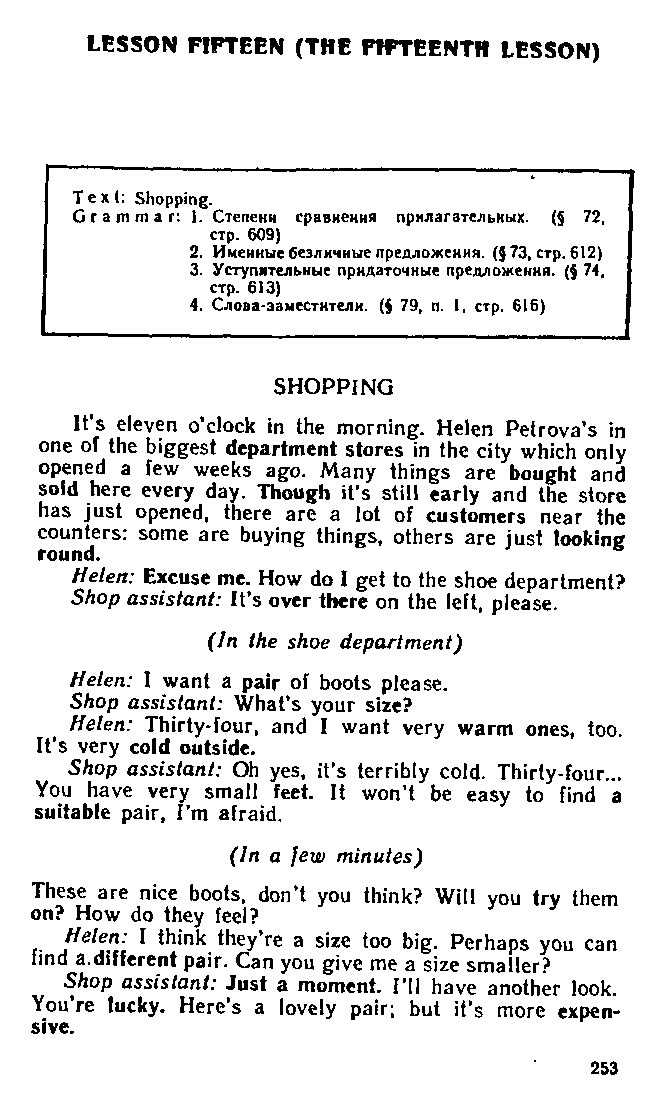 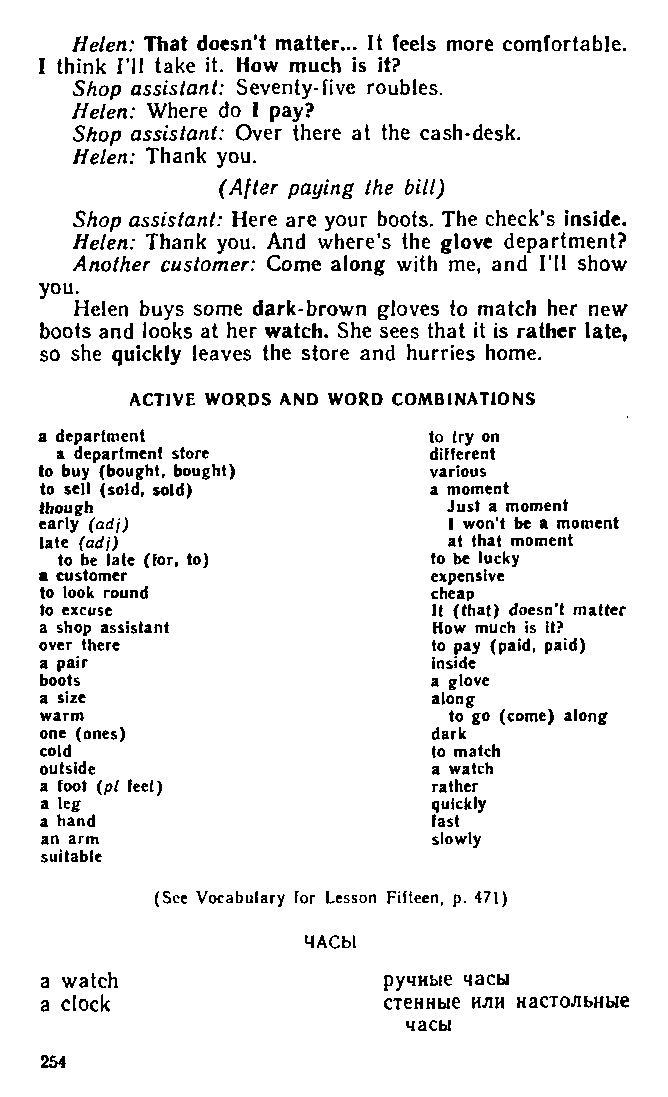 2) Домашнее задание: упр.9.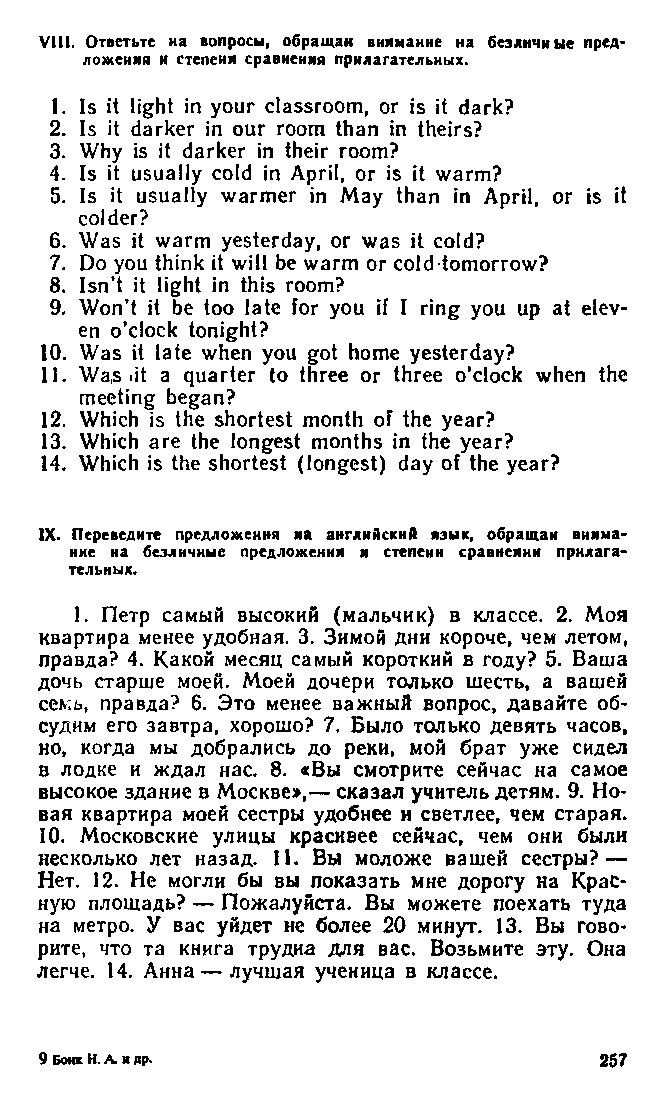 5) Рекомендация: Выполните упражнения по изученной теме в учебнике Голицинского.                                            Урок 31Тема урока: Степени сравнения наречий.  Сравнительные конструкции as… as, not so…as. Revision(повторение)Количество часов:2Справочный материал: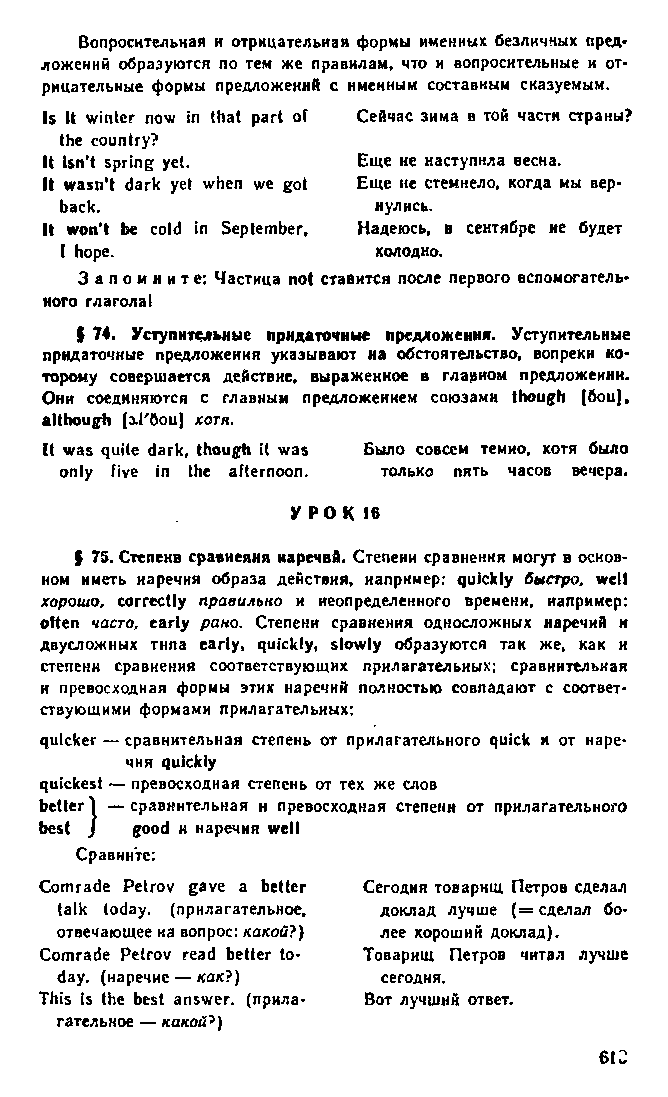 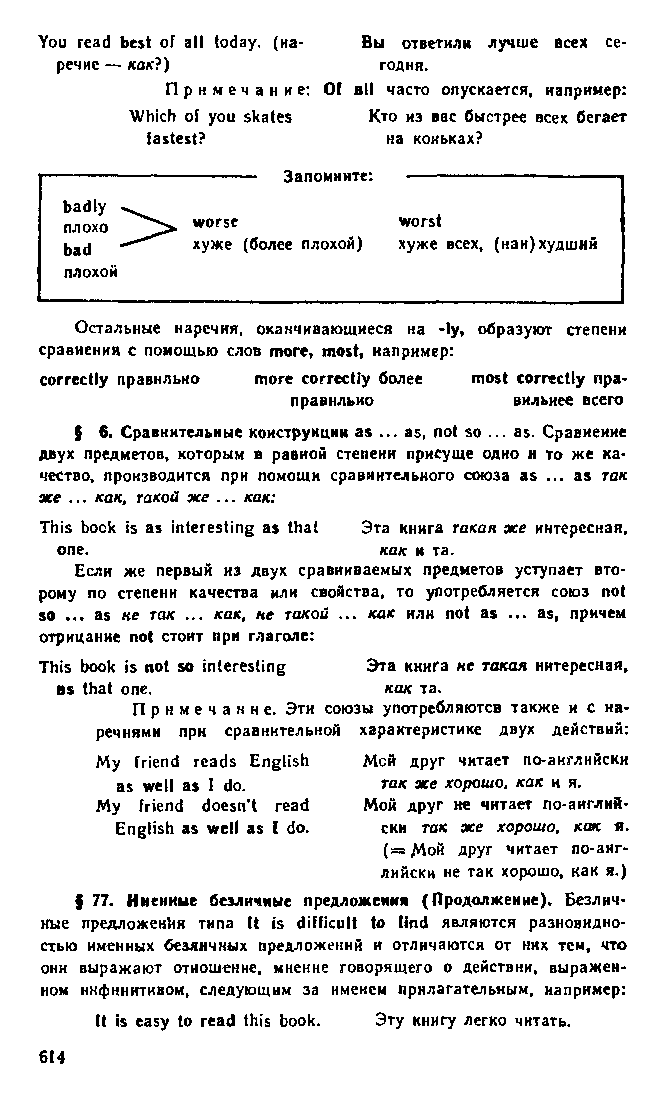 1) Выполнить упр. 1,3,5.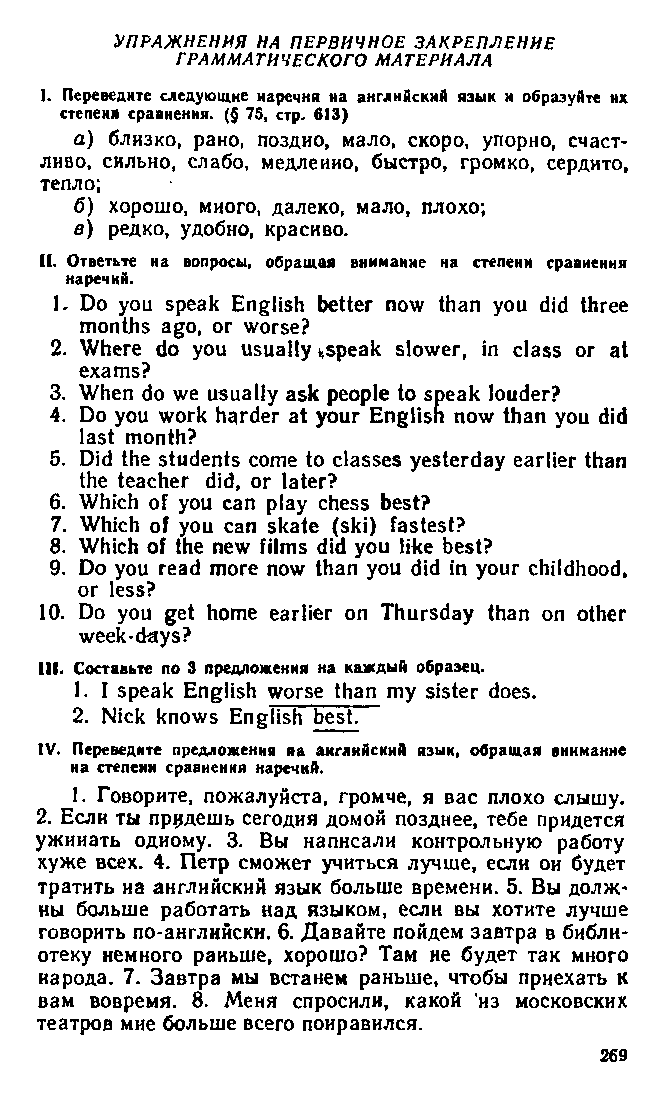 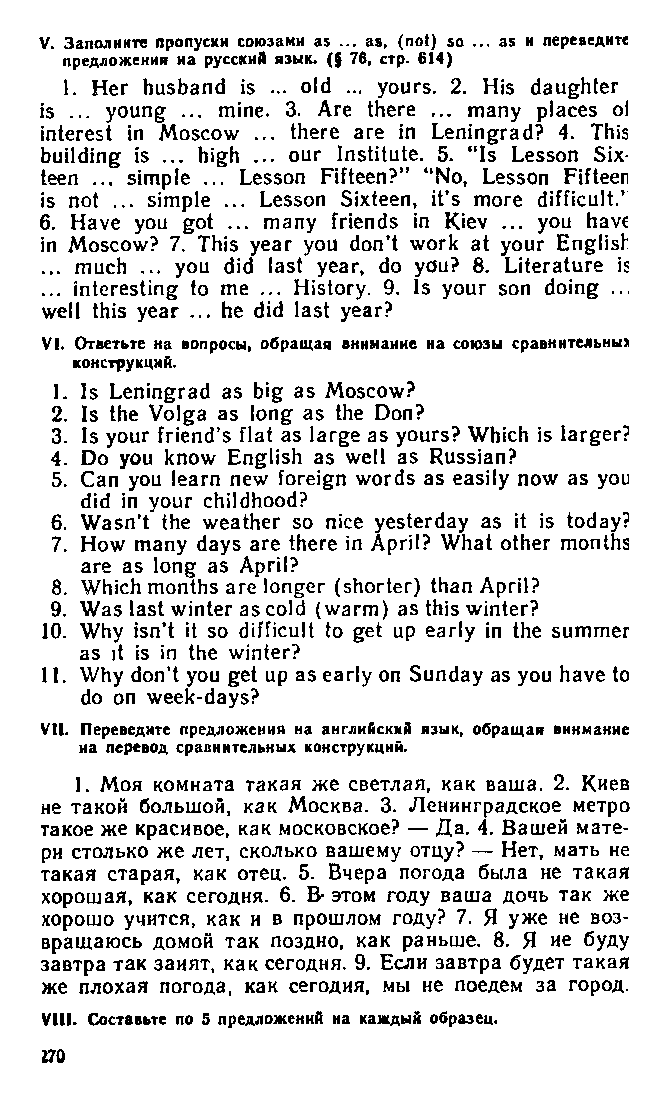 2) Чтение диалога: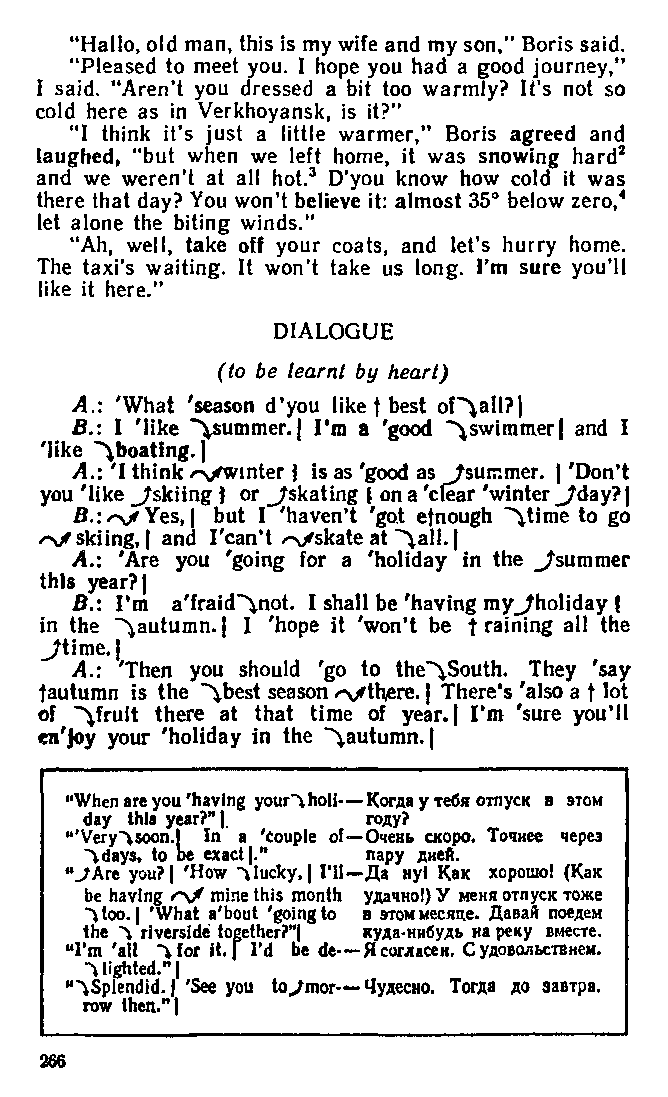 3) Домашнее задание: упр 4, 7.5) Рекомендация: Выполните упражнения по изученной теме в учебнике Голицинского. Выполненные  задания  присылайте  на  нашy  почту:Lida_demanova_poltava@mail.ruВаши  преподаватели  А. Н. Магомедов  и  Л. М. Деманова.